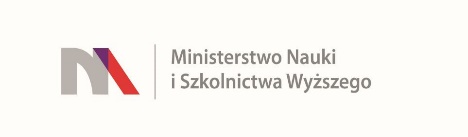 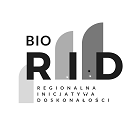 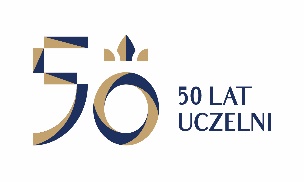 UNIWERSYTET KAZIMIERZA WIELKIEGOW BYDGOSZCZYul. Chodkiewicza 30, 85 – 064 Bydgoszcz, tel. 052 341 91 00 fax. 052 360 82 06 		NIP 5542647568 REGON 340057695www.ukw.edu.plBydgoszcz, dn. 14.07.2023 r.UKW/DZP-282-ZO-B-21/2023OGŁOSZENIE O WYNIKU POSTĘPOWANIA w TRYBIE Zapytania Ofertowego Uniwersytet Kazimierza Wielkiego w Bydgoszczy z siedzibą przy ul. Chodkiewicza 30, 85-064 Bydgoszcz informuje, iż w wyniku przeprowadzonego Zapytania Ofertowego  Nr UKW/DZP-282-ZO-B-21/2023 pn. „Usługa polegająca na sukcesywnym tłumaczeniu z języka polskiego na język angielski tekstów naukowych z zakresu nauk biologicznych, specjalność ekologia pszczół dziko żyjących.”   wybrano ofertę: Sylwii Ufnalskiej  , Osada 9, 62-022 Mieczewo za cenę 5720,00 zł.Kanclerz UKWmgr Renata Malak